YOUR NAME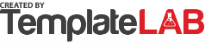 YOUR NAMEYOUR NAMEYOUR NAMEYOUR NAMEYOUR NAMEYOUR NAMEYOUR NAMEYOUR NAMEYOUR NAMEYOUR NAMEYOUR NAMEYOUR NAMEYOUR NAMEYOUR NAMEYOUR NAMEHOURLY DAILY SCHEDULEHOURLY DAILY SCHEDULEHOURLY DAILY SCHEDULEHOURLY DAILY SCHEDULEHOURLY DAILY SCHEDULEHOURLY DAILY SCHEDULEHOURLY DAILY SCHEDULEHOURLY DAILY SCHEDULEHOURLY DAILY SCHEDULEHOURLY DAILY SCHEDULEHOURLY DAILY SCHEDULEHOURLY DAILY SCHEDULEHOURLY DAILY SCHEDULEHOURLY DAILY SCHEDULEHOURLY DAILY SCHEDULEHOURLY DAILY SCHEDULEWednesday  ●  September 6, 2023Wednesday  ●  September 6, 2023Wednesday  ●  September 6, 2023Wednesday  ●  September 6, 2023Wednesday  ●  September 6, 2023Wednesday  ●  September 6, 2023Wednesday  ●  September 6, 2023Wednesday  ●  September 6, 2023Wednesday  ●  September 6, 2023Wednesday  ●  September 6, 2023Wednesday  ●  September 6, 2023Wednesday  ●  September 6, 2023Wednesday  ●  September 6, 2023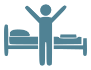 6:00 AM6:00 AMWaking upWaking upWaking upWaking upWaking upWaking upWaking upWaking upWaking upWaking upWaking up6:00 AM6:00 AMWaking upWaking upWaking upWaking upWaking upWaking upWaking upWaking upWaking upWaking upWaking up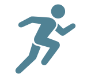 7:00 AM7:00 AMRunning - 5 milesRunning - 5 milesRunning - 5 milesRunning - 5 milesRunning - 5 milesRunning - 5 milesRunning - 5 milesRunning - 5 milesRunning - 5 milesRunning - 5 milesRunning - 5 miles7:00 AM7:00 AMRunning - 5 milesRunning - 5 milesRunning - 5 milesRunning - 5 milesRunning - 5 milesRunning - 5 milesRunning - 5 milesRunning - 5 milesRunning - 5 milesRunning - 5 milesRunning - 5 miles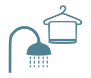 8:00 AM8:00 AMMorning showerMorning showerMorning showerMorning showerMorning showerMorning showerMorning showerMorning showerMorning showerMorning showerMorning shower8:00 AM8:00 AMMorning showerMorning showerMorning showerMorning showerMorning showerMorning showerMorning showerMorning showerMorning showerMorning showerMorning shower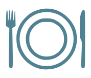 9:00 AM9:00 AMBreakfastBreakfastBreakfastBreakfastBreakfastBreakfastBreakfastBreakfastBreakfastBreakfastBreakfast9:00 AM9:00 AMBreakfastBreakfastBreakfastBreakfastBreakfastBreakfastBreakfastBreakfastBreakfastBreakfastBreakfast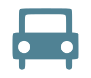 10:00 AM10:00 AMDrive to workDrive to workDrive to workDrive to workDrive to workDrive to workDrive to workDrive to workDrive to workDrive to workDrive to work10:00 AM10:00 AMDrive to workDrive to workDrive to workDrive to workDrive to workDrive to workDrive to workDrive to workDrive to workDrive to workDrive to work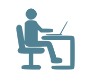 11:00 AM11:00 AMReport about last week achievementsReport about last week achievementsReport about last week achievementsReport about last week achievementsReport about last week achievementsReport about last week achievementsReport about last week achievementsReport about last week achievementsReport about last week achievementsReport about last week achievementsReport about last week achievements11:00 AM11:00 AMReport about last week achievementsReport about last week achievementsReport about last week achievementsReport about last week achievementsReport about last week achievementsReport about last week achievementsReport about last week achievementsReport about last week achievementsReport about last week achievementsReport about last week achievementsReport about last week achievements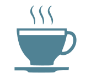 12:00 PM12:00 PMCoffee break with SamCoffee break with SamCoffee break with SamCoffee break with SamCoffee break with SamCoffee break with SamCoffee break with SamCoffee break with SamCoffee break with SamCoffee break with SamCoffee break with Sam12:00 PM12:00 PMCoffee break with SamCoffee break with SamCoffee break with SamCoffee break with SamCoffee break with SamCoffee break with SamCoffee break with SamCoffee break with SamCoffee break with SamCoffee break with SamCoffee break with Sam1:00 PM1:00 PMForecast for Q3 2023 - Take inputs from Michael & JimForecast for Q3 2023 - Take inputs from Michael & JimForecast for Q3 2023 - Take inputs from Michael & JimForecast for Q3 2023 - Take inputs from Michael & JimForecast for Q3 2023 - Take inputs from Michael & JimForecast for Q3 2023 - Take inputs from Michael & JimForecast for Q3 2023 - Take inputs from Michael & JimForecast for Q3 2023 - Take inputs from Michael & JimForecast for Q3 2023 - Take inputs from Michael & JimForecast for Q3 2023 - Take inputs from Michael & JimForecast for Q3 2023 - Take inputs from Michael & Jim1:00 PM1:00 PMForecast for Q3 2023 - Take inputs from Michael & JimForecast for Q3 2023 - Take inputs from Michael & JimForecast for Q3 2023 - Take inputs from Michael & JimForecast for Q3 2023 - Take inputs from Michael & JimForecast for Q3 2023 - Take inputs from Michael & JimForecast for Q3 2023 - Take inputs from Michael & JimForecast for Q3 2023 - Take inputs from Michael & JimForecast for Q3 2023 - Take inputs from Michael & JimForecast for Q3 2023 - Take inputs from Michael & JimForecast for Q3 2023 - Take inputs from Michael & JimForecast for Q3 2023 - Take inputs from Michael & Jim2:00 PM2:00 PM2:00 PM2:00 PM3:00 PM3:00 PM3:00 PM3:00 PM4:00 PM4:00 PM4:00 PM4:00 PM5:00 PM5:00 PM5:00 PM5:00 PM6:00 PM6:00 PM6:00 PM6:00 PM7:00 PM7:00 PM7:00 PM7:00 PM8:00 PM8:00 PM8:00 PM8:00 PM9:00 PM9:00 PM9:00 PM9:00 PM10:00 PM10:00 PM10:00 PM10:00 PMICONS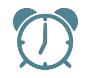 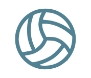 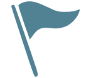 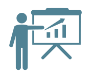 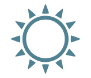 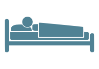 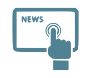 ICONSICONS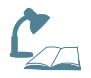 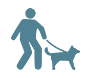 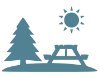 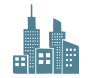 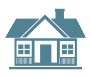 ICONSICONS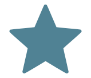 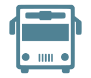 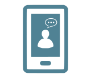 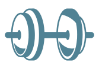 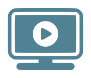 © TemplateLab.com© TemplateLab.com© TemplateLab.com© TemplateLab.com© TemplateLab.com